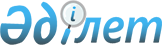 Солтүстiк Атлант Шартына қатысушы-мемлекеттер мен "Бейбiтшiлiк жолындағы әрiптестiк" бағдарламасына қатысатын басқа да мемлекеттер арасындағы олардың Қарулы Күштерiнiң статусына қатысты келiсiмдi және оған Қосымша Хаттаманы бекiту туралыҚазақстан Республикасының Заңы 1997 жылғы 3 шiлде N 145-1

      1996 жылғы 31 шiлдеде Брюссельде қол қойылған Солтүстiк Атлант Шартына қатысушы-мемлекеттер мен "Бейбiтшiлiк жолындағы әрiптестiк" бағдарламасына қатысатын басқа да мемлекеттер арасындағы олардың Қарулы Күштерiнiң статусына қатысты келiсiм және оған Қосымша Хаттама бекiтiлсiн.      Қазақстан Республикасының

      Президентi      оқығандар:

      Багарова Ж.

      Икебаева А.
					© 2012. Қазақстан Республикасы Әділет министрлігінің «Қазақстан Республикасының Заңнама және құқықтық ақпарат институты» ШЖҚ РМК
				